Michałowice, dn. 19 stycznia 2012 r. ZAWIADOMIENIE O WYNIKACH KONKURSU OFERTDotyczy zamówienia publicznego udzielanego bez stosowania ustawy Prawo zamówień publicznych Nr sprawy: ZP.2711.05.2012Działając na podstawie wewnętrznej procedury udzielania zamówień, w związku z dyspozycją art. 4 ust. 8 ustawy z dnia 29 stycznia 2004 r. Prawo zamówień publicznych (t.j. Dz. U. z 2010 r., Nr 113, poz. 759 ze zm.) Zamawiający - Gmina Michałowice informuje o wynikach postępowania pn. Przygotowanie, skład, przesłanie pocztą elektroniczną, korektę oraz druk i dostarczenie do siedziby Zamawiającego „Biuletynu Informacyjnego Gminy Michałowice” - nr sprawy: ZP.2711.05.2012.Liczba ofert złożonych - 3:Zamawiający dokonał badania i porównania złożonych ofert. Ze względu na to, że jedynym kryterium wyboru oferty najkorzystniejszej była cena - jako najkorzystniejsza została wybrana oferta nr I złożona przez: DB PRINT POLSKA Sp. z o.o., z siedzibą w Grodzisku Mazowieckim, ul. Chrzanowska 32. Wykonawca zaoferował wykonanie usługi za kwotę brutto 32.213,70 zł. (cena jednego egzemplarza netto: 0,97 zł). Z poważaniem(-) mgr inż. Krzysztof GrabkaWójt Gminy MichałowicOtrzymują:Strona internetowa Zamawiającegotablica ogłoszeń w siedzibie Zamawiającegoa/a. ZP. 2711.05.2011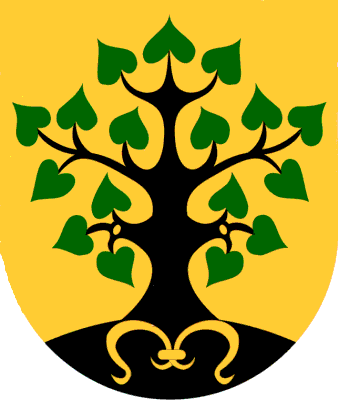 URZĄD GMINY MICHAŁOWICE05-816 Michałowice, ul. Raszyńska 34tel./fax 022/723 81 78e-mail: sekretariat@michalowice.plwww.bip.michalowice.plwww.michalowice.plStanowisko ds. zamówień publicznych tel: (22) 723-81-78 wew.113Stanowisko ds. zamówień publicznych tel: (22) 723-81-78 wew.113Stanowisko ds. zamówień publicznych tel: (22) 723-81-78 wew.113NR OFERTYWYKONAWCACAŁKOWITA CENA OFERTYBRUTTO UWAGINR OFERTYWYKONAWCAUWAGII.DB PRINT POLSKA Sp. z o.o.ul. Chrzanowska 3205-825 Grodzisk Mazowiecki32.213,70 złBez uwagII."Hetman" Drukarnia Bogumił Hetmanul. Królewska 805-816 Michałowice Reguły34.837,29 złBez uwagIII.Usługi poligraficzne Helveticaul. Dębowa 1405-806 Komorów-Granica35.866,80 złBez uwag